Консультация для родителей. Покормите птиц зимой.Наступила зима. Перелётные птицы уже давно улетели в тёплые края. Но  ведь есть ещё и зимующие птицы! Это воробьи, голуби, сороки, синицы, вороны. Зимой в городе можно увидеть даже таких лесных жителей, как снегирь, свиристель, поползень, дятел, сова. В холодное время года птицам всё труднее становится добывать себе пропитание. Им нужна наша помощь!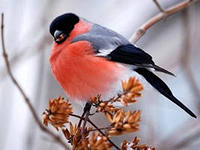          Зимняя подкормка птиц – старая традиция. Птицы быстро поняли, что возле человеческого жилья можно найти корм. Зимой даже лесные птицы тянуться к человеческому жилью. Голод заставляет на определённое время забыть о естественной осторожности.Помочь птицам несложно, надо устроить кормушку. Изготовление кормушки - дело нехитрое, но и у него есть свои законы. Кормушку можно сделать из кусочка твердого материала. Делать кормушку лучше прямоугольной, чтобы она не теряла равновесия и не переворачивалась. Края кормушки надо немного загнуть и заклеить, чтобы получился небольшой бортик - так еда не выпадет и ветром ее не унесет.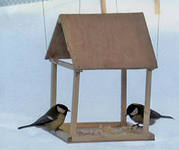 Чтобы сделать встречу с пушистым хищником менее вероятной, кормушку надо подвешивать на дерево как можно выше, зацепляя за тонкие веточки, по которым хищнику не пробраться. Как показала практика, кормушки можно сделать из самого разнообразного материала: из коробок из-под молочных продуктов, соков, пластиковых бутылок, картонных коробок, дощечек и т. дНапоминаем простые правила, о которых не стоит забывать    У кормушки должна быть крыша, иначе корм может быть засыпан снегом или залит дождём.    Отверстие в кормушке должно быть настолько широким, чтобы птица могла спокойно проникнуть внутрь кормушки и покинуть её.Корм для разных птиц         Для свиристелей и снегирей подходит кормушка - сетка (её можно сделать из старой сетки). В неё помещают заготовленные на зиму плоды рябины.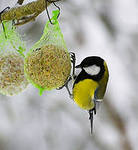          Синицы с удовольствием будут лакомиться высушенными семенами арбуза и дыни, семечками подсолнуха и тыквы (не жареными), кусочками несолёного мяса и сала.  Можно повесить за окном в сетке кусок плавленого сырка. Синицы быстро найдут лакомство. Охотно кушают синицы и крошки хлеба (чёрного ржаного давать нельзя). Поползни едят всё то, что и синицы. 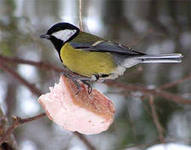          Рады полакомится хлебом воробьи и голуби. Для кормления лучше  использовать измельчённый черствый хлеб. Свежий хлеб на холоде замерзает, и птицы не смогут с ним ничего сделать. Голубей лучше кормить в парке или во дворе. Иначе они вытеснят остальных птиц. Более осторожные птицы просто не будут появляться возле кормушки.         Кормушку нужно повесить так, чтобы ребёнок хорошо видел её из окна. Если ежедневно в одно и то же время оставлять корм в кормушке, то птицы будут слетаться к этому времени. Если корм класть нерегулярно, то птицы перестанут прилетать. Нужно, чтобы хоть немного корма было каждый день.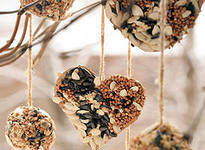          Надеемся, что этой зимой вы сделаете вместе с детьми свою птичью столовую. Это будет важной помощью нашим пернатым друзьям.Зима. Все покрыто ровным белым снегом - и земля, и крыши домов, и даже ветви деревьев и кустарников. В такую погоду мелким птицам очень трудно отыскивать себе пищу. Трудно приходится птицам зимой. Им страшен не холод, а бескормица, голод. Снежные метели, гололед, обильный снегопад затрудняют добычу пищи. Птицы за короткий день просто не успевают утолить голод. В морозную ночь голодные, ослабленные птицы легко замерзают или становятся добычей хищников. Головки чертополоха, которые так любят щеглы и чижи, шишки на ветвях елей, где так много зернышек (их умело достают из-под чешуек клесты и синички), ягоды рябины - приманка красногрудых снегирей - запорошены снегом и обледенели. Снег прикрыл и щели в коре и заборах, где укрылись на зиму оцепеневшие личинки насекомых и куколки бабочек, которые так ловко вытаскивают пухляк и синичка московка. Птицам голодно. А в мороз пищи им надо больше, чем обычно, чтобы восполнить недостающее телу тепло.И сидят по карнизам домов, распушив свои перышки, воробьи; ближе к жилищу человека подходят в зимнюю бескормицу и снегири, и синички, и чижи.Птицы в зимнее время испытывают серьезные трудности. Низкая температура и отсутствие свободного доступа к корму, который скрыт снегом, приводят к гибели многих зимующих птиц. Для сохранения птиц, которые остаются на зимовку в нашем регионе, необходимо регулярно их подкармливать.Есть птицы перелётные, которые с наступлением холодов улетают в жаркие страны, а весной, как только оттает снег, возвращаются в родные края. А есть птицы зимующие у нас. Это оседлые птицы. Они не боятся морозов, а еду ухитряются добывать даже очень в снежные зимы. И всё-таки тяжело им зимой. Из десяти, может быть, одна-две доживут до весны. В нашей местности зимующие птицы это, ворона, снегирь, дятел, синица, воробей, голубь и другие.Воробей - в нашей местности воробей представлен двумя видами - воробей домовой, или городской, и воробей полевой, или деревенский.Воробей домовой одна из наиболее широко известных птиц, живущих по соседству с человеком. Ведёт оседлый образ жизни.Вес его составляет 23-35 г. Общая окраска оперения у него коричневато-бурая сверху, беловатая снизу. Самец отличается от самки большим черным пятном, охватывающим подбородок, горло, зоб и верхнюю часть груди, а также темно-серым верхом головы.Домовый воробей - постоянный сожитель человека, замечательно приспосабливающийся к жизни в обстановке, меняющейся под влиянием хозяйственной деятельности человека. В поселениях человека воробей находит благоприятные условия для гнездования и обильный корм, обеспечивающий ему оседлый образ жизни. Гнездится воробей отдельными парами, но иногда и колониями. Селится непосредственно у жилья человека или близ его поселений. Гнезда воробей помещает в самых разнообразных местах - в щелях различных строений, в дуплах деревьев, занимает скворечники, норы береговых ласточек. В постройке гнезда участвуют оба пола. Питается домовый воробей в основном растительными кормами и лишь весной частично насекомыми, которыми также выкармливает и птенцов. В человеческих поселениях он подбирает семена сельскохозяйственных культур, отбросы различных продуктов. Посещает он также ближайшие поля и сады, поедая здесь хлебные злаки, склевывает ягоды вишни, смородины, винограда, а весной цветочные почки. Там, где поблизости полей нет, вылетает кормиться на луга, опушки лесов и в степи, где собирает насекомых и семена дикорастущих трав.Ворона - длина тела 58-62 см, масса самцов 1100-1550 г, самок 800-1315 г. Оперение однотонное чёрное, с металлическим блеском. Клюв очень мощный и острый. Окраски самца и самки одинаковы.Продолжительность жизни - рекордная для птиц - 50-75 лет, но есть данные и о еще больших сроках. Часто встречается рядом с жильём человека, и на свалках. Ведёт оседлый образ жизни.Гнездится в лесах, парках, пойменных насаждениях. Гнёзда располагает на деревьях. Всеядны. Едят насекомых, семена, падаль, ловят грызунов и других мелких животных, рыбу. Разоряя гнезда других птиц, поедают яйца и птенцов. Очень осторожны, избегают человека. Однако в неволе легко приручается и даже способны имитировать человеческую речь.Дятел - длина тела - 23-26 см, масса - 70-100 г. В окраске преобладают черные и белые тона, у самцов - красный затылок. На голове у молодых самцов красная шапочка. Верх черный с белыми пестринами, низ белый с красным подхвостьем. Ноги у дятла короткие и очень сильные, с цепкими когтями, два пальца направлены вперед, два - назад. Клюв прямой (редко слабо искривленный), клиновидный, служащий для выдалбливания дупл для гнезд и для раскалывания коры в поисках пищи. Гнездится в пригодных для устройства дупел деревьях. Зачастую это высохшие и загнившие стволы осины, ольхи или березы. Гнездо устраивает на высоте 2-10 метров от земли, часто под шляпкой гриба-трутовика. Летом питается, в основном, древесными насекомыми. Сильными ударами он разбивает кору, обнажая ходы насекомых, а липким длинным языком, который легко проникает в эти ходы, извлекает личинок и взрослых насекомых. Зимой питается семенами сосны и ели. Ударами клюва дятел раскрывает чешуйки шишки, извлекает и поедает семена.Снегирь - одна из наиболее широко известных перелётных птиц России. Снегирь-самец - красногрудая птичка с голубовато-серой спинкой и чёрной головкой, а у самок красный цвет замещен буровато-серым. Значительно крупнее воробья: весит 32-34 г. Питается снегирь семенами деревьев и трав, ягодами. Насекомые и пауки - только в качестве дополнительного корма. Птенцов родители кормят размягченными семенами. Зимой поедают почки. Снегирь - доверчивая и общительная птица. Если кто-нибудь из стаи попался в ловушку, остальные спешат на помощь. Часто содержится в клетках как красивая певчая птица.Синица - длина ее тела 14 см. Голова черная с белыми щеками и затылком, спинная сторона зеленоватая(реже голубоватая), брюшко ярко-желтое с черной продольной полосой, более широкой у самцов и молодых птиц. Обитает в лесах и парках. Чаще других синиц поселяется рядом с человеком. Выискивает на ветках и стволах насекомых и пауков. Зимой питается семенами и другой растительной пищей. Обычный посетитель кормушек в городских парках. Кое-где к декабрю синицы уже приучаются брать корм с протянутой ладони. Предпочитает гнездиться на участках не особенно густого лиственного леса, рощах, парках, старых фруктовых садах, уремных зарослях по берегам рек. Встречается в населенных пунктах с древесной растительностью. Оседлая птица.Голубь - длина тела - 30-35 см, вес 260-380 г. У голубей насчитывают 28 разновидностей окраски. Обычно она сизая, с фиолетовым, медно-красным и зеленым отливом на шее. Светлая поясница, почти белая внутренняя сторона крыла, сверху на сером крыле две сплошные черные полосы. Оперение вокруг глаз отсутствует. Клюв чёрный, с восковицей беловатого цвета у основания. «Дикие» голуби держатся вдали от человеческого жилья. Они гнездятся в горных ущельях, пещерах и трещинах скал, на береговых обрывах рек и оврагов. «Полудомашние» голуби обитают в населенных пунктах, рядом с жильем человека.Питаются различными семенами, зерновыми культурами, ягодами, плодами фруктовых деревьев. Голуби, живущие рядом с людьми, легко приспосабливаются к употреблению в пищу пищевых отбросов человека и бросового зерна (пшеницы, ячменя, кукурузы и др.). Все породы домашних голубей произошли от сизого голубя. Голубь был одомашнен около 5000 лет назад в Египте, где голубя считали священным.Хорошо устроить для птиц зимнюю столовую в эти трудные для них недели года. Тем более что такую столовую - кормушку для вольных птиц можно приспособить прямо за окном своей комнаты, и видно прилетающих к кормушке птичек.Корм для птиц самый простой. Прежде всего, это зерно, разные крупы и хлебные крошки. Из окна можно наблюдать, кто прилетел в зимнюю столовую. Чаще всего это воробьи, иногда может залететь чижик или синичка. Чтобы принимать подвижных хорошеньких синичек, можно подвесить на веревочке над кормушкой кусочки колбасы, мяса или сала. Синички очень скоро узнают об этом и будут, забавно подвешиваясь к пище, расклевывать ее, качаясь на веревочке. В городах немало синичек кормится у форточек всю зиму, склевывая вывешенные за окно хозяйками мясо, масло и другие продукты из сеток. Эти синицы «форточницы», как их называют, очень дерзки, совсем не боятся людей.Снегири, наши частые зимние гости, охотнее всего прилетают на рассыпанные по кормушке семена конопли, семечки подсолнуха и ягоды. Особенно любят они ярко-красные, как их грудки, ягоды рябины. Связанные ниточкой пучки рябины вешают над кормушкой, как только выпадет снег, - и нарядные вестники зимы не заставят себя долго ждать.Прикармливая птичек зимою, мы помогаем им лучше пережить это трудное время, не откочевывая от нас в леса или дальше на юг. Тем самым скромная птичья столовая сделает полезное дело, привлекая птиц в наши сады и парки.На Руси много есть праздников. Одним из них - «Синичкин день», который по народному календарю выпадает на 14 ноября и считается началом настоящей (не календарной) зимы. В этот день прилетают зимующие птицы. А гостям всегда рады. И встречает их синичка.Люди давно уже придумали, как помогать зимовать птицам, без которых вредители опустошат весной и летом любое крестьянское хозяйство. «Покорми птиц зимою - они послужат тебе весною» - говорит русская пословица. Вот почему с давних времен на Руси для зимующих птиц люди делали кормушки. Если зимой повесить на садовом участке кормушки и подкармливать птиц, летом они отблагодарят вас сторицей.Необходимо учить детей доброте. Приучать их заботиться о птицах, наблюдать за ними, испытывать радость от сознания, что можно спасти птиц от гибели. Дать детям элементарные знания о том, чем кормят птиц зимой.Снегирь (семена деревьев, ягоды рябины, калины)Дятел (жуки, желуди, муравьи, семена деревьев)Воробей (хлебные крошки, пшено, ягоды)Сорока (зерно, насекомые)Синица (сала, пшено, зерно)Клест (насекомые, ягоды, семена шишек)Как хорошо сказано в стихотворении А. Яшина «Покормите птиц зимой»:Покормите птиц зимой!Пусть со всех концовК нам слетятся, как домой,Стайки на крыльцо.Не богаты их корма,Горсть зерна нужна.Горсть одна -И не страшна будет им зима.Приучите птиц в морозК своему окну,Чтоб без песен не пришлосьНам встречать весну.Изготовление кормушки - дело нехитрое, но и у него есть свои законы. Кормушку можно сделать из кусочка твердого материала. Делать кормушку лучше прямоугольной, чтобы она не теряла равновесия и не переворачивалась. Края кормушки надо немного загнуть и заклеить, чтобы получился небольшой бортик - так еда не выпадет и ветром ее не унесет.Чтобы сделать встречу с пушистым хищником менее вероятной, кормушку надо подвешивать на дерево как можно выше, зацепляя за тонкие веточки, по которым хищнику не пробраться. Как показала практика, кормушки можно сделать из самого разнообразного материала: из коробок из-под молочных продуктов, соков, пластиковых бутылок, картонных коробок, дощечек и т. д.Поможем нашим пернатым друзьям!В уголок для родителейКак помочь птицампережить зимуВ суровые зимы, наличиеспециального жирного,высококалорийного кормапоистине становится длямногих птиц вопросомжизни и смерти.Если вы проводите зиму взагородном доме или на даче,проследите, чтобы зимний кормвсегда был разложен в вашем саду. Если вы живете вгородской квартире, то позаботьтесь о птицах во дворе,в ближайшем парке или у окрестного водоема. Если ввашем окружении есть дети, привлеките их кизготовлению корма и кормлению птиц, ведь для них этопрекрасная возможность изучения живой природы иокружающего мира, а также отличный практическийурок милосердия.Готовый зимний корм можно приобрести в садовыхцентрах или в специализированных магазинах для птиц,а можно изготовить самому - это совсем не сложно и недорого.Зимний пирог для птицИзготовить настоящий «зимний пирог» для птиц,основным ингредиентом которого является жир, можнотак. В глубокой сковороде растопите нарезанныйкусочками нутряной жир или сало, добавьте несоленыечерные семечки подсолнечника, очищенные несоленыеорехи, сухофрукты, сырые овсяные хлопья, тертый сыр(любые из этих ингредиентов, один из них или всевместе - на ваш выбор) в пропорции 1/3 сала или жира на2/3 остального. Перемешайте и поместите в удобныеемкости: упаковки из-под йогурта, половинки кокоса илив специальные кормушки для "птичьих пирогов". Когда «пирог» застынет – угощение для птиц готовои его можно разместить в саду, закрепить под окном илина дереве. Если у вас в саду есть специальный птичийстол (плоская открытая кормушка), «пирог» можнопросто выложить на него. Можно также поместить его вмелкие пластиковые сетки (в таких продаются,например, чеснок или мандарины), их очень удобноприкреплять на гвоздях или ветках деревьев. Однаконекоторые исследования показали, что такие сеткимогут стать причиной поломанных конечностей у птиц и,например, британское Королевское общество защитыптиц (RSPB) не рекомендует их использовать. Хорошийспособ размещения «пирога» - заполнить им, какзамазкой, выемки в стволах деревьев в саду или водворе или размазать его по неровной поверхности коры.Вариант для птиц, предпочитающих кормиться на земле(например, дроздов или крапивников) – разложитьжирный корм под живой изгородью, где они ищутпропитание и укрытие.Всегда размещайте кормушкиили корм с расчетом, чтобы уптиц была возможность хорошегообозрения окружающегопространства. Это поможет имвовремя среагировать наприближающуюся опасность(например, кошку, лису илихищную птицу). Не забывайте освежей воде, которая необходимаптицам и зимой. Это особенноважно для регионов, в которых невыпадает снега.Это могут быть готовые зимние смеси для дикихптиц из специализированных магазинов или домашнееугощение для птиц, которое вы готовите сами издоступных и недорогих продуктов - такие продуктыобычно есть в любом доме. И, наконец, перед тем, каквыбрасывать ненужные остатки еды, вспомните оптицах, которым столь необходим высококалорийныйкорм зимой. Вот продукты, которые помогут птицампродержаться до весны:• Специальные высококалорийные смеси семян иорехов из специализированных магазинов• Смеси из червяков и насекомых изспециализированных магазинов (это довольно дорогойвариант)• Головки подсолнечника, желательно с чернымисемечками (в них выше содержание жира)• Свежие фрукты или фруктовые отходы• Свиное сало или нутряной жир• Отварной, жареный или печеный картофель,особенно с добавлением жира• Тесто или готовая выпечка (хлеб, сдоба, кексы,печенье), особенно с высоким содержанием жира • Остатки отварного риса, гречки, перловки, овсянки,фасоли, чечевицы и других круп и злаковВ